Massachusetts Department of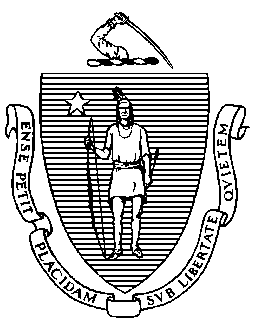 Elementary and Secondary Education135 Santilli Highway, Everett, Massachusetts 02149-1962	                            Telephone: (781) 338-3000                                                                                                                    TTY: N.E.T. Relay 1-800-439-2370MEMORANDUMJeffrey C. RileyCommissionerTo:Members of the Board of Elementary and Secondary EducationFrom:	Jeffrey C. Riley, CommissionerDate:	January18, 2023Subject:Grant Packages for the Board of Elementary and Secondary Education (December)Pursuant to the authority given to me by the Board of Elementary and Secondary Education at its October 21, 2008 meeting, I approved the following competitive grants. Pursuant to the authority given to me by the Board of Elementary and Secondary Education at its October 21, 2008 meeting, I approved the following competitive grants. Pursuant to the authority given to me by the Board of Elementary and Secondary Education at its October 21, 2008 meeting, I approved the following competitive grants. Pursuant to the authority given to me by the Board of Elementary and Secondary Education at its October 21, 2008 meeting, I approved the following competitive grants. FUND  CODE GRANT PROGRAM NUMBER OF PROPOSALS  APPROVED AMOUNT 104Financial Literacy Planning and Implementation19$250,000125Math Acceleration Academies Grant43$4,000,000126 Computer Science (CS) Engage Grant 11 $112,326 165High Quality Instructional Materials Purchase Grant22$4,416,5780181 English Learner Education Support 7 $2,019,424 0189 Proficiency-based Outcomes in Languages Other than English 19 $485,328 253 Teacher Diversification Pilot Program 53 $3,000,000 0412 Career & Technical Education Partnership Grant – Round 2 4 $315,945 461 Early College Planning Grant 7 $231,000 583 Massachusetts Literacy Institute Grant 15 $115,008 586Early Literacy Universal Screening Assessment  5$155,814718Supporting Arts & Cultural Vitality Teams10$61,794TOTAL 215$15,163,217 NAME OF GRANT PROGRAM:   Financial Literacy Planning and ImplementationFinancial Literacy Planning and ImplementationFUND CODE: 104FUNDS ALLOCATED:     $250,000 (State)               $250,000 (State)               $250,000 (State)               FUNDS REQUESTED:$321,555   $321,555   $321,555   PURPOSE: To support districts in selecting and/or developing curriculum, providing professional development, and creating in-person or virtual learning experiences related to financial literacy. Grants will support professional learning and the development and or/selection of materials and curriculum that equip teachers to fully and effectively implement the personal financial literacy standards. The intended outcomes of this grant are for districts to deepen their understanding of the standards, adopt high-quality standards-aligned curricular materials, and provide meaningful learning experiences for students relating to financial literacy   PURPOSE: To support districts in selecting and/or developing curriculum, providing professional development, and creating in-person or virtual learning experiences related to financial literacy. Grants will support professional learning and the development and or/selection of materials and curriculum that equip teachers to fully and effectively implement the personal financial literacy standards. The intended outcomes of this grant are for districts to deepen their understanding of the standards, adopt high-quality standards-aligned curricular materials, and provide meaningful learning experiences for students relating to financial literacy   PURPOSE: To support districts in selecting and/or developing curriculum, providing professional development, and creating in-person or virtual learning experiences related to financial literacy. Grants will support professional learning and the development and or/selection of materials and curriculum that equip teachers to fully and effectively implement the personal financial literacy standards. The intended outcomes of this grant are for districts to deepen their understanding of the standards, adopt high-quality standards-aligned curricular materials, and provide meaningful learning experiences for students relating to financial literacy   PURPOSE: To support districts in selecting and/or developing curriculum, providing professional development, and creating in-person or virtual learning experiences related to financial literacy. Grants will support professional learning and the development and or/selection of materials and curriculum that equip teachers to fully and effectively implement the personal financial literacy standards. The intended outcomes of this grant are for districts to deepen their understanding of the standards, adopt high-quality standards-aligned curricular materials, and provide meaningful learning experiences for students relating to financial literacy   NUMBER OF PROPOSALS RECEIVED: NUMBER OF PROPOSALS RECEIVED: 2424NUMBER OF PROPOSALS RECOMMENDED: NUMBER OF PROPOSALS RECOMMENDED: 1919NUMBER OF PROPOSALS NOT RECOMMENDED: NUMBER OF PROPOSALS NOT RECOMMENDED: 55RESULT OF FUNDING: This grant will support 19 Local Education Agencies (LEAs) in teaching the financial literacy concepts in Chapter 438 of the Acts of 2018 as well as in the 2018 History and Social Science Curriculum Framework. The awards, which range from $5,350 to $15,000, will fund three major types of activities. First, they will be used to provide stipends for school and/or district staff members to engage in collaboration to develop or adapt financial literacy curricula, either in new or existing courses. Second, they will support the purchase of curricular materials and associated professional development to support the instruction of financial literacy topics such as saving money, using credit, online commerce, state and federal taxes, and making investments. Finally, they will be used to plan for and provide virtual and/or in-person experiences for students to apply and deepen their understanding of financial literacy concepts and skills in a real-world context. RESULT OF FUNDING: This grant will support 19 Local Education Agencies (LEAs) in teaching the financial literacy concepts in Chapter 438 of the Acts of 2018 as well as in the 2018 History and Social Science Curriculum Framework. The awards, which range from $5,350 to $15,000, will fund three major types of activities. First, they will be used to provide stipends for school and/or district staff members to engage in collaboration to develop or adapt financial literacy curricula, either in new or existing courses. Second, they will support the purchase of curricular materials and associated professional development to support the instruction of financial literacy topics such as saving money, using credit, online commerce, state and federal taxes, and making investments. Finally, they will be used to plan for and provide virtual and/or in-person experiences for students to apply and deepen their understanding of financial literacy concepts and skills in a real-world context. RESULT OF FUNDING: This grant will support 19 Local Education Agencies (LEAs) in teaching the financial literacy concepts in Chapter 438 of the Acts of 2018 as well as in the 2018 History and Social Science Curriculum Framework. The awards, which range from $5,350 to $15,000, will fund three major types of activities. First, they will be used to provide stipends for school and/or district staff members to engage in collaboration to develop or adapt financial literacy curricula, either in new or existing courses. Second, they will support the purchase of curricular materials and associated professional development to support the instruction of financial literacy topics such as saving money, using credit, online commerce, state and federal taxes, and making investments. Finally, they will be used to plan for and provide virtual and/or in-person experiences for students to apply and deepen their understanding of financial literacy concepts and skills in a real-world context. RESULT OF FUNDING: This grant will support 19 Local Education Agencies (LEAs) in teaching the financial literacy concepts in Chapter 438 of the Acts of 2018 as well as in the 2018 History and Social Science Curriculum Framework. The awards, which range from $5,350 to $15,000, will fund three major types of activities. First, they will be used to provide stipends for school and/or district staff members to engage in collaboration to develop or adapt financial literacy curricula, either in new or existing courses. Second, they will support the purchase of curricular materials and associated professional development to support the instruction of financial literacy topics such as saving money, using credit, online commerce, state and federal taxes, and making investments. Finally, they will be used to plan for and provide virtual and/or in-person experiences for students to apply and deepen their understanding of financial literacy concepts and skills in a real-world context. RECIPIENTSAMOUNTSBoston Collegiate Charter School$15,000Braintree$12,945Brockton$15,000Codman Academy Charter School$15,000Community Day Charter School$7,823CREST Collaborative$15,000Greater Fall River Regional Vocational Technical$10,000Holyoke$15,000Innovation Academy Charter School$9,350Lowell$15,000Lynn$15,000Marshfield$15,000North Middlesex Regional School District$5,350Pittsfield$15,000Revere$14,170Sharon$14,960Ware$15,000Whitman-Hanson Regional School District$14,182Worcester$11,220TOTAL STATE FUNDS$250,000NAME OF GRANT PROGRAM:   Math Acceleration Academies GrantMath Acceleration Academies GrantFUND CODE: 125FUNDS ALLOCATED:     $4,000,000 (Federal)$4,000,000 (Federal)$4,000,000 (Federal)FUNDS REQUESTED:$4,109,952$4,109,952$4,109,952PURPOSE: The purpose of this competitive grant is to fund the implementation of a specific strategic initiative, the Acceleration Academies, to help accelerate the learning of students most affected by the COVID-19 pandemic. Funds from this grant can be used to support the implementation of math focused Acceleration Academies for students in grades 3 through 10. The Math Acceleration Academies must take place during the February and/or April school vacation weeks of the 2023-2024 school year.PURPOSE: The purpose of this competitive grant is to fund the implementation of a specific strategic initiative, the Acceleration Academies, to help accelerate the learning of students most affected by the COVID-19 pandemic. Funds from this grant can be used to support the implementation of math focused Acceleration Academies for students in grades 3 through 10. The Math Acceleration Academies must take place during the February and/or April school vacation weeks of the 2023-2024 school year.PURPOSE: The purpose of this competitive grant is to fund the implementation of a specific strategic initiative, the Acceleration Academies, to help accelerate the learning of students most affected by the COVID-19 pandemic. Funds from this grant can be used to support the implementation of math focused Acceleration Academies for students in grades 3 through 10. The Math Acceleration Academies must take place during the February and/or April school vacation weeks of the 2023-2024 school year.PURPOSE: The purpose of this competitive grant is to fund the implementation of a specific strategic initiative, the Acceleration Academies, to help accelerate the learning of students most affected by the COVID-19 pandemic. Funds from this grant can be used to support the implementation of math focused Acceleration Academies for students in grades 3 through 10. The Math Acceleration Academies must take place during the February and/or April school vacation weeks of the 2023-2024 school year.NUMBER OF PROPOSALS RECEIVED:NUMBER OF PROPOSALS RECEIVED:4545NUMBER OF PROPOSALS RECOMMENDED: NUMBER OF PROPOSALS RECOMMENDED: 4343NUMBER OF PROPOSALS NOT RECOMMENDED:NUMBER OF PROPOSALS NOT RECOMMENDED:22RESULT OF FUNDING: This grant opportunity will support the implementation of Math Acceleration Academies in forty-three (43) schools/districts. Three (3) schools/districts plan to run Math Acceleration Academies in February only, five (5) plan to run Math Acceleration Academies in April only, and thirty-five (35) plan to run Math Acceleration Academies in February and April. Schools/districts will serve approximately 2,800 students during the February Math Acceleration Academies and 3,000 students during the April Math Acceleration Academies. The approximate numbers of students served in each Academy are projections provided by schools/districts in their grant applications.Two (2) proposals are not recommended for funding due to lack of programmatic information contained in their grant submissions. RESULT OF FUNDING: This grant opportunity will support the implementation of Math Acceleration Academies in forty-three (43) schools/districts. Three (3) schools/districts plan to run Math Acceleration Academies in February only, five (5) plan to run Math Acceleration Academies in April only, and thirty-five (35) plan to run Math Acceleration Academies in February and April. Schools/districts will serve approximately 2,800 students during the February Math Acceleration Academies and 3,000 students during the April Math Acceleration Academies. The approximate numbers of students served in each Academy are projections provided by schools/districts in their grant applications.Two (2) proposals are not recommended for funding due to lack of programmatic information contained in their grant submissions. RESULT OF FUNDING: This grant opportunity will support the implementation of Math Acceleration Academies in forty-three (43) schools/districts. Three (3) schools/districts plan to run Math Acceleration Academies in February only, five (5) plan to run Math Acceleration Academies in April only, and thirty-five (35) plan to run Math Acceleration Academies in February and April. Schools/districts will serve approximately 2,800 students during the February Math Acceleration Academies and 3,000 students during the April Math Acceleration Academies. The approximate numbers of students served in each Academy are projections provided by schools/districts in their grant applications.Two (2) proposals are not recommended for funding due to lack of programmatic information contained in their grant submissions. RESULT OF FUNDING: This grant opportunity will support the implementation of Math Acceleration Academies in forty-three (43) schools/districts. Three (3) schools/districts plan to run Math Acceleration Academies in February only, five (5) plan to run Math Acceleration Academies in April only, and thirty-five (35) plan to run Math Acceleration Academies in February and April. Schools/districts will serve approximately 2,800 students during the February Math Acceleration Academies and 3,000 students during the April Math Acceleration Academies. The approximate numbers of students served in each Academy are projections provided by schools/districts in their grant applications.Two (2) proposals are not recommended for funding due to lack of programmatic information contained in their grant submissions. RECIPIENTSAMOUNTSAndover Public Schools               $83,000 Barnstable Public Schools            $136,000 Beverly Public Schools            $220,000 Braintree Public Schools            $200,400 Clarksburg              $10,000 Codman Academy Charter Public School              $34,500 Dudley Street Neighborhood Charter School              $20,000 East Bridgewater Public Schools            $130,000 Easton Public Schools            $250,000 Essex North Shore Agricultural and Technical School            $100,000 Hawlemont Regional School District              $10,000 Innovation Academy Charter School              $32,684 Marion School District              $50,000 Marlborough Public Schools              $62,700 Mattapoisett School District               $50,000 Maynard Public Schools              $80,000 Medway Public Schools              $75,300 Milford High School              $42,272 Millis Public Schools              $16,300 Mohawk Trail Regional School District               $44,330 New Bedford Public Schools            $310,000 Newton Public Schools              $67,400 North Andover Public Schools            $280,000 Northbridge Public Schools              $73,160 Norton Public Schools            $194,792Old Colony Regional Vocational Technical High School              $15,000 Old Rochester School District             $100,000Orange Elementary Schools              $37,200Oxford Public Schools              $50,000 Pembroke Public Schools              $79,999Petersham Center School              $11,000 Pittsfield Public Schools              $59,600Quaboag Regional School District              $47,200 Rochester School District              $50,000 Rowe              $10,000 Salem Public Schools            $106,920 Scituate Public Schools            $140,000 Tri-County Regional Vocational Technical High School              $15,000 Wachusett Regional School District            $409,448 West Bridgewater Public Schools              $30,179 Westfield Public Schools            $150,000Westport Community Schools               $65,616 Whittier Regional Vocational Technical High School              $50,000TOTAL FEDERAL FUNDS $4,000,000NAME OF GRANT PROGRAM:  Computer Science (CS) Engage Grant Computer Science (CS) Engage Grant FUND CODE: 126 FUND CODE: 126 FUNDS ALLOCATED:      $112,326 (State) $112,326 (State) $112,326 (State) $112,326 (State) FUNDS REQUESTED: $274,443    $274,443    $274,443    $274,443    PURPOSE: The purpose of this competitive grant program is to increase equitable access to computer science education through coherent, high-quality, and standards-aligned instructional materials (HQIM), professional development, and implementation support. PURPOSE: The purpose of this competitive grant program is to increase equitable access to computer science education through coherent, high-quality, and standards-aligned instructional materials (HQIM), professional development, and implementation support. PURPOSE: The purpose of this competitive grant program is to increase equitable access to computer science education through coherent, high-quality, and standards-aligned instructional materials (HQIM), professional development, and implementation support. PURPOSE: The purpose of this competitive grant program is to increase equitable access to computer science education through coherent, high-quality, and standards-aligned instructional materials (HQIM), professional development, and implementation support. PURPOSE: The purpose of this competitive grant program is to increase equitable access to computer science education through coherent, high-quality, and standards-aligned instructional materials (HQIM), professional development, and implementation support. NUMBER OF PROPOSALS RECEIVED:  NUMBER OF PROPOSALS RECEIVED:      20     20     20 NUMBER OF PROPOSALS RECOMMENDED:  NUMBER OF PROPOSALS RECOMMENDED:      11     11     11 NUMBER OF PROPOSALS NOT RECOMMENDED: NUMBER OF PROPOSALS NOT RECOMMENDED:     9     9     9 RESULT OF FUNDING: Districts will expand Digital Literacy and Computer Science (DLCS) education for students in grades K-12. District teams will meet over the course of the school year to evaluate their current capacity and any gaps in standards alignment. They will then develop a DLCS Implementation Plan for a path forward. Districts will select High-Quality Instructional Materials and will select teachers for professional development to prepare them to teach computer science in the following school year. The first year of this grant will predominantly focus on middle grades (6–8). Through this grant, district teams of district administrators, school leaders, and educators will engage in an in-depth, facilitated process to develop a K-12 DLCS implementation plan for their district, select DLCS curriculum, and complete DLCS educator and coach curriculum Professional Development. This is a 3-year grant with a phased approach to rolling out Computer Science and Digital Literacy to all grades. RESULT OF FUNDING: Districts will expand Digital Literacy and Computer Science (DLCS) education for students in grades K-12. District teams will meet over the course of the school year to evaluate their current capacity and any gaps in standards alignment. They will then develop a DLCS Implementation Plan for a path forward. Districts will select High-Quality Instructional Materials and will select teachers for professional development to prepare them to teach computer science in the following school year. The first year of this grant will predominantly focus on middle grades (6–8). Through this grant, district teams of district administrators, school leaders, and educators will engage in an in-depth, facilitated process to develop a K-12 DLCS implementation plan for their district, select DLCS curriculum, and complete DLCS educator and coach curriculum Professional Development. This is a 3-year grant with a phased approach to rolling out Computer Science and Digital Literacy to all grades. RESULT OF FUNDING: Districts will expand Digital Literacy and Computer Science (DLCS) education for students in grades K-12. District teams will meet over the course of the school year to evaluate their current capacity and any gaps in standards alignment. They will then develop a DLCS Implementation Plan for a path forward. Districts will select High-Quality Instructional Materials and will select teachers for professional development to prepare them to teach computer science in the following school year. The first year of this grant will predominantly focus on middle grades (6–8). Through this grant, district teams of district administrators, school leaders, and educators will engage in an in-depth, facilitated process to develop a K-12 DLCS implementation plan for their district, select DLCS curriculum, and complete DLCS educator and coach curriculum Professional Development. This is a 3-year grant with a phased approach to rolling out Computer Science and Digital Literacy to all grades. RESULT OF FUNDING: Districts will expand Digital Literacy and Computer Science (DLCS) education for students in grades K-12. District teams will meet over the course of the school year to evaluate their current capacity and any gaps in standards alignment. They will then develop a DLCS Implementation Plan for a path forward. Districts will select High-Quality Instructional Materials and will select teachers for professional development to prepare them to teach computer science in the following school year. The first year of this grant will predominantly focus on middle grades (6–8). Through this grant, district teams of district administrators, school leaders, and educators will engage in an in-depth, facilitated process to develop a K-12 DLCS implementation plan for their district, select DLCS curriculum, and complete DLCS educator and coach curriculum Professional Development. This is a 3-year grant with a phased approach to rolling out Computer Science and Digital Literacy to all grades. RESULT OF FUNDING: Districts will expand Digital Literacy and Computer Science (DLCS) education for students in grades K-12. District teams will meet over the course of the school year to evaluate their current capacity and any gaps in standards alignment. They will then develop a DLCS Implementation Plan for a path forward. Districts will select High-Quality Instructional Materials and will select teachers for professional development to prepare them to teach computer science in the following school year. The first year of this grant will predominantly focus on middle grades (6–8). Through this grant, district teams of district administrators, school leaders, and educators will engage in an in-depth, facilitated process to develop a K-12 DLCS implementation plan for their district, select DLCS curriculum, and complete DLCS educator and coach curriculum Professional Development. This is a 3-year grant with a phased approach to rolling out Computer Science and Digital Literacy to all grades. RECIPIENTS RECIPIENTS RECIPIENTS RECIPIENTS AMOUNTS Granby Public Schools Granby Public Schools Granby Public Schools Granby Public Schools $17,587  Hadley Public Schools Hadley Public Schools Hadley Public Schools Hadley Public Schools $8,176  Lynn Public Schools  Lynn Public Schools  Lynn Public Schools  Lynn Public Schools  $7,793  Pittsfield Public Schools Pittsfield Public Schools Pittsfield Public Schools Pittsfield Public Schools $15,593  Prospect Hill Academy Charter School Prospect Hill Academy Charter School Prospect Hill Academy Charter School Prospect Hill Academy Charter School $6,501  Provincetown IB School Provincetown IB School Provincetown IB School Provincetown IB School $5,095  Somerville Public Schools Somerville Public Schools Somerville Public Schools Somerville Public Schools $14,421  South Shore Charter School South Shore Charter School South Shore Charter School South Shore Charter School $5,967  Swampscott Public Schools Swampscott Public Schools Swampscott Public Schools Swampscott Public Schools $5,087  Wakefield Public Schools Wakefield Public Schools Wakefield Public Schools Wakefield Public Schools $9,248  Worcester Public Schools Worcester Public Schools Worcester Public Schools Worcester Public Schools $16,588  TOTAL STATE FUNDS TOTAL STATE FUNDS TOTAL STATE FUNDS TOTAL STATE FUNDS $112,326 NAME OF GRANT PROGRAM:   High Quality Instructional Materials Purchase GrantHigh Quality Instructional Materials Purchase GrantFUND CODE: 165FUNDS ALLOCATED:    $4,416,578 (Federal)$4,416,578 (Federal)$4,416,578 (Federal)FUNDS REQUESTED:$13,175,460$13,175,460$13,175,460PURPOSE: The High-Quality Instructional Materials (HQIM) Implementation Grant will support districts in purchasing tier 1 core high-quality instructional materials (HQIM) in mathematics and ELA (English Language Arts). Intended to support evidence-based, culturally responsive, inclusive, and equitable implementation of high-quality materials and to amplify the power of those materials, this grant will provide funding and support to accelerate student learning. PURPOSE: The High-Quality Instructional Materials (HQIM) Implementation Grant will support districts in purchasing tier 1 core high-quality instructional materials (HQIM) in mathematics and ELA (English Language Arts). Intended to support evidence-based, culturally responsive, inclusive, and equitable implementation of high-quality materials and to amplify the power of those materials, this grant will provide funding and support to accelerate student learning. PURPOSE: The High-Quality Instructional Materials (HQIM) Implementation Grant will support districts in purchasing tier 1 core high-quality instructional materials (HQIM) in mathematics and ELA (English Language Arts). Intended to support evidence-based, culturally responsive, inclusive, and equitable implementation of high-quality materials and to amplify the power of those materials, this grant will provide funding and support to accelerate student learning. PURPOSE: The High-Quality Instructional Materials (HQIM) Implementation Grant will support districts in purchasing tier 1 core high-quality instructional materials (HQIM) in mathematics and ELA (English Language Arts). Intended to support evidence-based, culturally responsive, inclusive, and equitable implementation of high-quality materials and to amplify the power of those materials, this grant will provide funding and support to accelerate student learning. NUMBER OF PROPOSALS RECEIVED:NUMBER OF PROPOSALS RECEIVED:6161NUMBER OF PROPOSALS RECOMMENDED: NUMBER OF PROPOSALS RECOMMENDED: 2222NUMBER OF PROPOSALS NOT RECOMMENDED: NUMBER OF PROPOSALS NOT RECOMMENDED: 3939RESULT OF FUNDING: As a result of this funding, a total of 22 LEAs will receive funding to support the purchase of high-quality instructional materials (HQIM) in the following way:50% of cost of high quality instructional materials for one subject and grade span.  RESULT OF FUNDING: As a result of this funding, a total of 22 LEAs will receive funding to support the purchase of high-quality instructional materials (HQIM) in the following way:50% of cost of high quality instructional materials for one subject and grade span.  RESULT OF FUNDING: As a result of this funding, a total of 22 LEAs will receive funding to support the purchase of high-quality instructional materials (HQIM) in the following way:50% of cost of high quality instructional materials for one subject and grade span.  RESULT OF FUNDING: As a result of this funding, a total of 22 LEAs will receive funding to support the purchase of high-quality instructional materials (HQIM) in the following way:50% of cost of high quality instructional materials for one subject and grade span.  RECIPIENTSAMOUNTSArlington $215,532 Belchertown $212,500 Ben Franklin Charter $50,000 Berkley $30,672 Bristol-Plymouth Regional $28,800 Central Berkshire RSD $100,000 Chicopee $300,000 Concord $70,056 Dedham $255,500 Dracut $358,100 Duxbury $281,000 Georgetown $127,000 Greater Lawrence Tech $144,400 Mansfield $237,733 Minuteman Voc Tech $75,000 Newton $1,010,194 Old Rochester - Old Rochester RSD ELA $105,100 Shrewsbury $250,000 Ware $112,400 Watertown $233,591 Winchendon $123,900 Wrentham $95,100 TOTAL FEDERAL FUNDS $4,416,578NAME OF GRANT PROGRAM:    English Learner Education Support English Learner Education Support FUND CODE: 0181 FUND CODE: 0181 FUND CODE: 0181 FUNDS ALLOCATED:      $2,019,484 (State) $2,019,484 (State) $2,019,484 (State) $2,019,484 (State) $2,019,484 (State) FUNDS REQUESTED: $4,240,783 $4,240,783 $4,240,783 $4,240,783 $4,240,783 PURPOSE: This competitive grant program is one of the multiple ways DESE is supporting districts that have English learners and wish to implement new and innovative English Learner Education (ELE) programs and supports for innovative ELE programs, while also providing districts with an opportunity to create a more culturally and linguistically diverse workforce. PURPOSE: This competitive grant program is one of the multiple ways DESE is supporting districts that have English learners and wish to implement new and innovative English Learner Education (ELE) programs and supports for innovative ELE programs, while also providing districts with an opportunity to create a more culturally and linguistically diverse workforce. PURPOSE: This competitive grant program is one of the multiple ways DESE is supporting districts that have English learners and wish to implement new and innovative English Learner Education (ELE) programs and supports for innovative ELE programs, while also providing districts with an opportunity to create a more culturally and linguistically diverse workforce. PURPOSE: This competitive grant program is one of the multiple ways DESE is supporting districts that have English learners and wish to implement new and innovative English Learner Education (ELE) programs and supports for innovative ELE programs, while also providing districts with an opportunity to create a more culturally and linguistically diverse workforce. PURPOSE: This competitive grant program is one of the multiple ways DESE is supporting districts that have English learners and wish to implement new and innovative English Learner Education (ELE) programs and supports for innovative ELE programs, while also providing districts with an opportunity to create a more culturally and linguistically diverse workforce. PURPOSE: This competitive grant program is one of the multiple ways DESE is supporting districts that have English learners and wish to implement new and innovative English Learner Education (ELE) programs and supports for innovative ELE programs, while also providing districts with an opportunity to create a more culturally and linguistically diverse workforce. NUMBER OF PROPOSALS RECEIVED:          NUMBER OF PROPOSALS RECEIVED:              20     20     20     20 NUMBER OF PROPOSALS RECOMMENDED:      NUMBER OF PROPOSALS RECOMMENDED:          7     7     7     7 NUMBER OF PROPOSALS NOT RECOMMENDED: NUMBER OF PROPOSALS NOT RECOMMENDED:     13     13     13     13 RESULT OF FUNDING: The intended outcomes for this grant are as follows:  For Goal 1: Develop and/or implement an alternative bilingual ELE program for English learners Develop a proposal for a new bilingual English learner education (ELE) program and successfully complete DESE's review process; Or Develop a proposal for improving an existing bilingual ELE program; And Within the existing ELE program the district is proposing to improve, develop a proposal to implement culturally responsive teaching practices that promote equity and social justice. For Goal 2: Create (and cultivate) or continue a "grow your own" bilingual education hub that would support and encourage statewide initiative and collaboration, improve the Bilingual Education educator pipeline, share knowledge to accelerate the adoption of proven and recognized programmatic models for English learners, and develop successful models that can be replicated for years to come. Increase the number of qualified bilingual education teachers in the district. Encourage and support bilingual students, parents, community members, paraprofessionals, and teachers to become teachers in bilingual education settings. Build systems to implement effective bilingual education programs. For Goal 3: (New This Year) Create (and cultivate) a "grow your own" ESL Teacher hub that would improve the ESL educator pipeline and will provide training alongside a mentor teacher and concurrent coursework in the area of ESL licensure. Increase the number of qualified ESL teachers in the district. Encourage and support students, parents, community members, paraprofessionals, and teachers to become ESL teachers serving in various ELE program types. For Goal 4: Develop high quality ESL and/or dual language (DL) curriculum or enrich the existing ESL and/or dual language curriculum, or align purchased curricular materials to WIDA Standards / MA Frameworks that prioritize deeper learning and the linguistic and academic needs of multilingual learners. Increase the achievement of multilingual learners in meeting their linguistic and academic goals by developing high quality curricula with a learner-centered approach. Provide multilingual learners with access to ESL and DL curricula that promote deeper learning by focusing on mastery of language and academic standards, support students' cultural and racial heritage by elevating student identity, and include tasks and content that lead to student creativity. Provide the teachers of multilingual learners with high quality curricula that will support high-quality instruction with a clear scope and sequence and standard-based learning goals, referencing the Next Generation ESL Toolkit for ESL curriculum and CAL's Guiding Principles for DL curriculum. ESL curriculum meets the criteria for high quality as defined by the DESE's new Evaluating High Quality NGESL Instructional Materials (HQIM-NGESL) Rubric . RESULT OF FUNDING: The intended outcomes for this grant are as follows:  For Goal 1: Develop and/or implement an alternative bilingual ELE program for English learners Develop a proposal for a new bilingual English learner education (ELE) program and successfully complete DESE's review process; Or Develop a proposal for improving an existing bilingual ELE program; And Within the existing ELE program the district is proposing to improve, develop a proposal to implement culturally responsive teaching practices that promote equity and social justice. For Goal 2: Create (and cultivate) or continue a "grow your own" bilingual education hub that would support and encourage statewide initiative and collaboration, improve the Bilingual Education educator pipeline, share knowledge to accelerate the adoption of proven and recognized programmatic models for English learners, and develop successful models that can be replicated for years to come. Increase the number of qualified bilingual education teachers in the district. Encourage and support bilingual students, parents, community members, paraprofessionals, and teachers to become teachers in bilingual education settings. Build systems to implement effective bilingual education programs. For Goal 3: (New This Year) Create (and cultivate) a "grow your own" ESL Teacher hub that would improve the ESL educator pipeline and will provide training alongside a mentor teacher and concurrent coursework in the area of ESL licensure. Increase the number of qualified ESL teachers in the district. Encourage and support students, parents, community members, paraprofessionals, and teachers to become ESL teachers serving in various ELE program types. For Goal 4: Develop high quality ESL and/or dual language (DL) curriculum or enrich the existing ESL and/or dual language curriculum, or align purchased curricular materials to WIDA Standards / MA Frameworks that prioritize deeper learning and the linguistic and academic needs of multilingual learners. Increase the achievement of multilingual learners in meeting their linguistic and academic goals by developing high quality curricula with a learner-centered approach. Provide multilingual learners with access to ESL and DL curricula that promote deeper learning by focusing on mastery of language and academic standards, support students' cultural and racial heritage by elevating student identity, and include tasks and content that lead to student creativity. Provide the teachers of multilingual learners with high quality curricula that will support high-quality instruction with a clear scope and sequence and standard-based learning goals, referencing the Next Generation ESL Toolkit for ESL curriculum and CAL's Guiding Principles for DL curriculum. ESL curriculum meets the criteria for high quality as defined by the DESE's new Evaluating High Quality NGESL Instructional Materials (HQIM-NGESL) Rubric . RESULT OF FUNDING: The intended outcomes for this grant are as follows:  For Goal 1: Develop and/or implement an alternative bilingual ELE program for English learners Develop a proposal for a new bilingual English learner education (ELE) program and successfully complete DESE's review process; Or Develop a proposal for improving an existing bilingual ELE program; And Within the existing ELE program the district is proposing to improve, develop a proposal to implement culturally responsive teaching practices that promote equity and social justice. For Goal 2: Create (and cultivate) or continue a "grow your own" bilingual education hub that would support and encourage statewide initiative and collaboration, improve the Bilingual Education educator pipeline, share knowledge to accelerate the adoption of proven and recognized programmatic models for English learners, and develop successful models that can be replicated for years to come. Increase the number of qualified bilingual education teachers in the district. Encourage and support bilingual students, parents, community members, paraprofessionals, and teachers to become teachers in bilingual education settings. Build systems to implement effective bilingual education programs. For Goal 3: (New This Year) Create (and cultivate) a "grow your own" ESL Teacher hub that would improve the ESL educator pipeline and will provide training alongside a mentor teacher and concurrent coursework in the area of ESL licensure. Increase the number of qualified ESL teachers in the district. Encourage and support students, parents, community members, paraprofessionals, and teachers to become ESL teachers serving in various ELE program types. For Goal 4: Develop high quality ESL and/or dual language (DL) curriculum or enrich the existing ESL and/or dual language curriculum, or align purchased curricular materials to WIDA Standards / MA Frameworks that prioritize deeper learning and the linguistic and academic needs of multilingual learners. Increase the achievement of multilingual learners in meeting their linguistic and academic goals by developing high quality curricula with a learner-centered approach. Provide multilingual learners with access to ESL and DL curricula that promote deeper learning by focusing on mastery of language and academic standards, support students' cultural and racial heritage by elevating student identity, and include tasks and content that lead to student creativity. Provide the teachers of multilingual learners with high quality curricula that will support high-quality instruction with a clear scope and sequence and standard-based learning goals, referencing the Next Generation ESL Toolkit for ESL curriculum and CAL's Guiding Principles for DL curriculum. ESL curriculum meets the criteria for high quality as defined by the DESE's new Evaluating High Quality NGESL Instructional Materials (HQIM-NGESL) Rubric . RESULT OF FUNDING: The intended outcomes for this grant are as follows:  For Goal 1: Develop and/or implement an alternative bilingual ELE program for English learners Develop a proposal for a new bilingual English learner education (ELE) program and successfully complete DESE's review process; Or Develop a proposal for improving an existing bilingual ELE program; And Within the existing ELE program the district is proposing to improve, develop a proposal to implement culturally responsive teaching practices that promote equity and social justice. For Goal 2: Create (and cultivate) or continue a "grow your own" bilingual education hub that would support and encourage statewide initiative and collaboration, improve the Bilingual Education educator pipeline, share knowledge to accelerate the adoption of proven and recognized programmatic models for English learners, and develop successful models that can be replicated for years to come. Increase the number of qualified bilingual education teachers in the district. Encourage and support bilingual students, parents, community members, paraprofessionals, and teachers to become teachers in bilingual education settings. Build systems to implement effective bilingual education programs. For Goal 3: (New This Year) Create (and cultivate) a "grow your own" ESL Teacher hub that would improve the ESL educator pipeline and will provide training alongside a mentor teacher and concurrent coursework in the area of ESL licensure. Increase the number of qualified ESL teachers in the district. Encourage and support students, parents, community members, paraprofessionals, and teachers to become ESL teachers serving in various ELE program types. For Goal 4: Develop high quality ESL and/or dual language (DL) curriculum or enrich the existing ESL and/or dual language curriculum, or align purchased curricular materials to WIDA Standards / MA Frameworks that prioritize deeper learning and the linguistic and academic needs of multilingual learners. Increase the achievement of multilingual learners in meeting their linguistic and academic goals by developing high quality curricula with a learner-centered approach. Provide multilingual learners with access to ESL and DL curricula that promote deeper learning by focusing on mastery of language and academic standards, support students' cultural and racial heritage by elevating student identity, and include tasks and content that lead to student creativity. Provide the teachers of multilingual learners with high quality curricula that will support high-quality instruction with a clear scope and sequence and standard-based learning goals, referencing the Next Generation ESL Toolkit for ESL curriculum and CAL's Guiding Principles for DL curriculum. ESL curriculum meets the criteria for high quality as defined by the DESE's new Evaluating High Quality NGESL Instructional Materials (HQIM-NGESL) Rubric . RESULT OF FUNDING: The intended outcomes for this grant are as follows:  For Goal 1: Develop and/or implement an alternative bilingual ELE program for English learners Develop a proposal for a new bilingual English learner education (ELE) program and successfully complete DESE's review process; Or Develop a proposal for improving an existing bilingual ELE program; And Within the existing ELE program the district is proposing to improve, develop a proposal to implement culturally responsive teaching practices that promote equity and social justice. For Goal 2: Create (and cultivate) or continue a "grow your own" bilingual education hub that would support and encourage statewide initiative and collaboration, improve the Bilingual Education educator pipeline, share knowledge to accelerate the adoption of proven and recognized programmatic models for English learners, and develop successful models that can be replicated for years to come. Increase the number of qualified bilingual education teachers in the district. Encourage and support bilingual students, parents, community members, paraprofessionals, and teachers to become teachers in bilingual education settings. Build systems to implement effective bilingual education programs. For Goal 3: (New This Year) Create (and cultivate) a "grow your own" ESL Teacher hub that would improve the ESL educator pipeline and will provide training alongside a mentor teacher and concurrent coursework in the area of ESL licensure. Increase the number of qualified ESL teachers in the district. Encourage and support students, parents, community members, paraprofessionals, and teachers to become ESL teachers serving in various ELE program types. For Goal 4: Develop high quality ESL and/or dual language (DL) curriculum or enrich the existing ESL and/or dual language curriculum, or align purchased curricular materials to WIDA Standards / MA Frameworks that prioritize deeper learning and the linguistic and academic needs of multilingual learners. Increase the achievement of multilingual learners in meeting their linguistic and academic goals by developing high quality curricula with a learner-centered approach. Provide multilingual learners with access to ESL and DL curricula that promote deeper learning by focusing on mastery of language and academic standards, support students' cultural and racial heritage by elevating student identity, and include tasks and content that lead to student creativity. Provide the teachers of multilingual learners with high quality curricula that will support high-quality instruction with a clear scope and sequence and standard-based learning goals, referencing the Next Generation ESL Toolkit for ESL curriculum and CAL's Guiding Principles for DL curriculum. ESL curriculum meets the criteria for high quality as defined by the DESE's new Evaluating High Quality NGESL Instructional Materials (HQIM-NGESL) Rubric . RESULT OF FUNDING: The intended outcomes for this grant are as follows:  For Goal 1: Develop and/or implement an alternative bilingual ELE program for English learners Develop a proposal for a new bilingual English learner education (ELE) program and successfully complete DESE's review process; Or Develop a proposal for improving an existing bilingual ELE program; And Within the existing ELE program the district is proposing to improve, develop a proposal to implement culturally responsive teaching practices that promote equity and social justice. For Goal 2: Create (and cultivate) or continue a "grow your own" bilingual education hub that would support and encourage statewide initiative and collaboration, improve the Bilingual Education educator pipeline, share knowledge to accelerate the adoption of proven and recognized programmatic models for English learners, and develop successful models that can be replicated for years to come. Increase the number of qualified bilingual education teachers in the district. Encourage and support bilingual students, parents, community members, paraprofessionals, and teachers to become teachers in bilingual education settings. Build systems to implement effective bilingual education programs. For Goal 3: (New This Year) Create (and cultivate) a "grow your own" ESL Teacher hub that would improve the ESL educator pipeline and will provide training alongside a mentor teacher and concurrent coursework in the area of ESL licensure. Increase the number of qualified ESL teachers in the district. Encourage and support students, parents, community members, paraprofessionals, and teachers to become ESL teachers serving in various ELE program types. For Goal 4: Develop high quality ESL and/or dual language (DL) curriculum or enrich the existing ESL and/or dual language curriculum, or align purchased curricular materials to WIDA Standards / MA Frameworks that prioritize deeper learning and the linguistic and academic needs of multilingual learners. Increase the achievement of multilingual learners in meeting their linguistic and academic goals by developing high quality curricula with a learner-centered approach. Provide multilingual learners with access to ESL and DL curricula that promote deeper learning by focusing on mastery of language and academic standards, support students' cultural and racial heritage by elevating student identity, and include tasks and content that lead to student creativity. Provide the teachers of multilingual learners with high quality curricula that will support high-quality instruction with a clear scope and sequence and standard-based learning goals, referencing the Next Generation ESL Toolkit for ESL curriculum and CAL's Guiding Principles for DL curriculum. ESL curriculum meets the criteria for high quality as defined by the DESE's new Evaluating High Quality NGESL Instructional Materials (HQIM-NGESL) Rubric . RECIPIENTS RECIPIENTS RECIPIENTS RECIPIENTS AMOUNTS Goal 1 Goal 1 Goal 1 Goal 1 Lawrence Lawrence Lawrence Lawrence $169,000 Goal 2 Goal 2 Goal 2 Goal 2 Holyoke Holyoke Holyoke Holyoke $487,832 Lynn Lynn Lynn Lynn $62,170 Somerville Somerville Somerville Somerville $145,500 Goal 3 Goal 3 Goal 3 Goal 3 Brockton Brockton Brockton Brockton $139,229 Holyoke Holyoke Holyoke Holyoke $32,000 Lynn Lynn Lynn Lynn $378,800 Somerville Somerville Somerville Somerville $18,000 Goal 4 Goal 4 Goal 4 Goal 4 Lynn Lynn Lynn Lynn $138,000 Randolph Randolph Randolph Randolph $148,979 Salem Salem Salem Salem $264,114 Somerville Somerville Somerville Somerville $35,800 TOTAL STATE FUNDS TOTAL STATE FUNDS TOTAL STATE FUNDS TOTAL STATE FUNDS $2,019,424 NAME OF GRANT PROGRAM:    Proficiency-based Outcomes in Languages Other than English Proficiency-based Outcomes in Languages Other than English FUND CODE: 0189 FUNDS ALLOCATED:      $485,328 (State) $485,328 (State) $485,328 (State) FUNDS REQUESTED: $1,139,569 $1,139,569 $1,139,569 PURPOSE: This competitive grant program is one of the ways that DESE supports World Language (WL), Heritage Language (HL), Dual Language (DL), and English Learner (EL) programs and districts that wish to support or improve such programs in pre-K, elementary, and/or secondary schools. PURPOSE: This competitive grant program is one of the ways that DESE supports World Language (WL), Heritage Language (HL), Dual Language (DL), and English Learner (EL) programs and districts that wish to support or improve such programs in pre-K, elementary, and/or secondary schools. PURPOSE: This competitive grant program is one of the ways that DESE supports World Language (WL), Heritage Language (HL), Dual Language (DL), and English Learner (EL) programs and districts that wish to support or improve such programs in pre-K, elementary, and/or secondary schools. PURPOSE: This competitive grant program is one of the ways that DESE supports World Language (WL), Heritage Language (HL), Dual Language (DL), and English Learner (EL) programs and districts that wish to support or improve such programs in pre-K, elementary, and/or secondary schools. NUMBER OF PROPOSALS RECEIVED:      NUMBER OF PROPOSALS RECEIVED:          44     44 NUMBER OF PROPOSALS RECOMMENDED:     NUMBER OF PROPOSALS RECOMMENDED:         19     19 NUMBER OF PROPOSALS NOT RECOMMENDED: NUMBER OF PROPOSALS NOT RECOMMENDED:     25     25 RESULT OF FUNDING: The intended outcomes for this grant are as follows:  For Goal 1: Collect and analyze data pertaining to proficiency in Languages other than English (LOTE) to improve World Language, Heritage Language, and English Learner programs. For Goal 2: Support new or already-existing world language partnerships (such as schools/districts in geographical proximity to one another; vocational schools; schools/districts with elementary world language programs; etc.) for the purposes of (1) supporting district-level world languages leadership; (2) facilitating professional collaboration around the 2021 World Languages Curriculum Framework, and (3) addressing the insufficient world language teacher pipeline. RESULT OF FUNDING: The intended outcomes for this grant are as follows:  For Goal 1: Collect and analyze data pertaining to proficiency in Languages other than English (LOTE) to improve World Language, Heritage Language, and English Learner programs. For Goal 2: Support new or already-existing world language partnerships (such as schools/districts in geographical proximity to one another; vocational schools; schools/districts with elementary world language programs; etc.) for the purposes of (1) supporting district-level world languages leadership; (2) facilitating professional collaboration around the 2021 World Languages Curriculum Framework, and (3) addressing the insufficient world language teacher pipeline. RESULT OF FUNDING: The intended outcomes for this grant are as follows:  For Goal 1: Collect and analyze data pertaining to proficiency in Languages other than English (LOTE) to improve World Language, Heritage Language, and English Learner programs. For Goal 2: Support new or already-existing world language partnerships (such as schools/districts in geographical proximity to one another; vocational schools; schools/districts with elementary world language programs; etc.) for the purposes of (1) supporting district-level world languages leadership; (2) facilitating professional collaboration around the 2021 World Languages Curriculum Framework, and (3) addressing the insufficient world language teacher pipeline. RESULT OF FUNDING: The intended outcomes for this grant are as follows:  For Goal 1: Collect and analyze data pertaining to proficiency in Languages other than English (LOTE) to improve World Language, Heritage Language, and English Learner programs. For Goal 2: Support new or already-existing world language partnerships (such as schools/districts in geographical proximity to one another; vocational schools; schools/districts with elementary world language programs; etc.) for the purposes of (1) supporting district-level world languages leadership; (2) facilitating professional collaboration around the 2021 World Languages Curriculum Framework, and (3) addressing the insufficient world language teacher pipeline. RECIPIENTS RECIPIENTS AMOUNTS AMOUNTS Goal 1 Goal 1 Barnstable  Barnstable               $15,000              $15,000 Braintree  Braintree                 $5,727                $5,727 Canton  Canton               $16,250              $16,250 Chicopee  Chicopee                 $7,875                $7,875 Hampden-Wilbraham  Hampden-Wilbraham               $12,137              $12,137 Malden  Malden               $28,260              $28,260 Melrose  Melrose                 $6,520                $6,520 Mount Greylock  Mount Greylock                 $1,000                $1,000 New Bedford  New Bedford               $36,000              $36,000 Peabody  Peabody               $19,000              $19,000 Randolph  Randolph                 $3,290                $3,290 Revere  Revere               $21,014              $21,014 Salem  Salem               $22,000              $22,000 Watertown  Watertown                 $7,150                $7,150 Westford  Westford               $17,487              $17,487 Woburn  Woburn               $16,300              $16,300 Goal 2 Goal 2 Hadley  Hadley               $21,000              $21,000 Hampden-Wilbraham  Hampden-Wilbraham               $10,195              $10,195 Nashoba Valley Regional Vocational Technical  Nashoba Valley Regional Vocational Technical               $48,500              $48,500 New Bedford  New Bedford             $112,850            $112,850 Springfield  Springfield               $57,772              $57,772 TOTAL STATE FUNDS TOTAL STATE FUNDS           $485,328            $485,328  NAME OF GRANT PROGRAM:    Teacher Diversification Pilot Program Teacher Diversification Pilot Program FUND CODE: 253 FUNDS ALLOCATED:      $3,000,000 (Trust) $3,000,000 (Trust) $3,000,000 (Trust) FUNDS REQUESTED: $7,581,412 $7,581,412 $7,581,412 PURPOSE: The competitive Teacher Diversification Pilot Program is designed to support local school district efforts to strengthen and diversify existing teacher recruitment and retention programs. Through the use of state and federal funds, participating pilot school districts will engage in thoughtful approaches intended to increase the number of effective and diverse teachers in their schools. PURPOSE: The competitive Teacher Diversification Pilot Program is designed to support local school district efforts to strengthen and diversify existing teacher recruitment and retention programs. Through the use of state and federal funds, participating pilot school districts will engage in thoughtful approaches intended to increase the number of effective and diverse teachers in their schools. PURPOSE: The competitive Teacher Diversification Pilot Program is designed to support local school district efforts to strengthen and diversify existing teacher recruitment and retention programs. Through the use of state and federal funds, participating pilot school districts will engage in thoughtful approaches intended to increase the number of effective and diverse teachers in their schools. PURPOSE: The competitive Teacher Diversification Pilot Program is designed to support local school district efforts to strengthen and diversify existing teacher recruitment and retention programs. Through the use of state and federal funds, participating pilot school districts will engage in thoughtful approaches intended to increase the number of effective and diverse teachers in their schools. NUMBER OF PROPOSALS RECEIVED:  NUMBER OF PROPOSALS RECEIVED:      53     53 NUMBER OF PROPOSALS RECOMMENDED:  NUMBER OF PROPOSALS RECOMMENDED:      53     53 NUMBER OF PROPOSALS NOT RECOMMENDED: NUMBER OF PROPOSALS NOT RECOMMENDED:     0     0 RESULT OF FUNDING: The Massachusetts Department of Elementary and Secondary Education will provide $3,000,000 to fifty-three (53) schools and districts to enhance and strengthen existing teacher recruitment and retention pipelines. Grant funds may be used to support the following educator recruitment and retention programs: high school education pathway (option A), financial incentives (option B), financial assistance (option C), and school culture support (option D). RESULT OF FUNDING: The Massachusetts Department of Elementary and Secondary Education will provide $3,000,000 to fifty-three (53) schools and districts to enhance and strengthen existing teacher recruitment and retention pipelines. Grant funds may be used to support the following educator recruitment and retention programs: high school education pathway (option A), financial incentives (option B), financial assistance (option C), and school culture support (option D). RESULT OF FUNDING: The Massachusetts Department of Elementary and Secondary Education will provide $3,000,000 to fifty-three (53) schools and districts to enhance and strengthen existing teacher recruitment and retention pipelines. Grant funds may be used to support the following educator recruitment and retention programs: high school education pathway (option A), financial incentives (option B), financial assistance (option C), and school culture support (option D). RESULT OF FUNDING: The Massachusetts Department of Elementary and Secondary Education will provide $3,000,000 to fifty-three (53) schools and districts to enhance and strengthen existing teacher recruitment and retention pipelines. Grant funds may be used to support the following educator recruitment and retention programs: high school education pathway (option A), financial incentives (option B), financial assistance (option C), and school culture support (option D). RECIPIENTS AMOUNTS Acton-Boxborough Regional School District $64,203  Amherst-Pelham Regional School District  $64,203  Andover Public Schools  $12,505  Assabet Valley Collaborative  $35,668  Barnstable Public Schools  $71,337  Blue Hills Regional Technical School  $25,681  Boston Collegiate Charter School  $49,936  Boston Public Schools  $214,008 Bridgewater-Raynham Regional School District  $14,267  Brockton Public Schools  $107,005  Carver Public Schools  $8,917  Chelsea Public Schools  $71,337  Codman Academy Charter Public School  $32,102  Community Day Charter Public School  $17,834  Concord Public Schools  $34,937  Concord-Carlisle Regional School District  $24,964  Foxborough Regional Charter School  $71,337  Francis W. Parker Charter School  $41,375  Gateway Regional School District  $32,102  Hadley Public Schools  $22,992  Hill View Montessori Charter Public School  $10,701  Holyoke Public Schools  $158,368  Innovation Academy Charter School  $53,503  King Philip Regional School District  $19,618  KIPP Academy Boston Charter School  $71,337  KIPP Academy Lynn Charter School  $71,337  Lawrence Public Schools  $110,572  Libertas Academy  $46,369  Lowell Public Schools  $14,267  Lynn Public Schools  $64,203  Milford Public Schools  $71,337  Nashoba Regional School District  $42,802  Natick Public Schools  $71,337  Needham Public Schools  $23,729  Newton Public Schools  $82,037  Phoenix Charter Academy- Chelsea  $17,121  Phoenix Charter Academy- Lawrence  $15,694  Phoenix Charter Academy- Springfield  $18,548  Pioneer Valley Performing Arts Charter Public School  $53,503  Pittsfield Public Schools  $89,171  Prospect Hill Academy Charter School  $14,267  Quincy Public Schools  $92,738  Randolph Public Schools  $71,337  Salem Public Schools  $92,738  Springfield Empowerment Zone  $142,674  South Shore Charter Public School  $107,005  Springfield International Charter School  $28,535  Springfield Prep Charter School  $30,889  Springfield Public Schools  $142,674  Stoneham Public Schools  $21,401  Uxbridge Public Schools  $28,535  Veritas Prep Charter School  $64,203  Wellesley Public Schools  $40,740 TOTAL TRUST FUNDS $3,000,000 NAME OF GRANT PROGRAM:    Career & Technical Education Partnership Grant – Round 2 Career & Technical Education Partnership Grant – Round 2 FUND CODE: 0412 FUNDS ALLOCATED:      $3,500,000 (State) $3,500,000 (State) $3,500,000 (State) FUNDS REQUESTED: $315,945 $315,945 $315,945 PURPOSE: The purpose of this state-funded competitive Career and Technical Education (CTE) Partnership Implementation Grant is to support regional and local partnerships to expand existing and/or develop new CTE programs and initiatives that increase student access to CTE opportunities, primarily through more effective use and integration of existing capacity and resources.  PURPOSE: The purpose of this state-funded competitive Career and Technical Education (CTE) Partnership Implementation Grant is to support regional and local partnerships to expand existing and/or develop new CTE programs and initiatives that increase student access to CTE opportunities, primarily through more effective use and integration of existing capacity and resources.  PURPOSE: The purpose of this state-funded competitive Career and Technical Education (CTE) Partnership Implementation Grant is to support regional and local partnerships to expand existing and/or develop new CTE programs and initiatives that increase student access to CTE opportunities, primarily through more effective use and integration of existing capacity and resources.  PURPOSE: The purpose of this state-funded competitive Career and Technical Education (CTE) Partnership Implementation Grant is to support regional and local partnerships to expand existing and/or develop new CTE programs and initiatives that increase student access to CTE opportunities, primarily through more effective use and integration of existing capacity and resources.  NUMBER OF PROPOSALS RECEIVED: NUMBER OF PROPOSALS RECEIVED:           4          4NUMBER OF PROPOSALS RECOMMENDED: NUMBER OF PROPOSALS RECOMMENDED:           4           4 NUMBER OF PROPOSALS NOT     RECOMMENDED: NUMBER OF PROPOSALS NOT     RECOMMENDED:           0           0 RESULT OF FUNDING:  This partnership opportunity emphasizes using existing facilities through creative scheduling, targeting underserved populations, and fostering cooperation between regional vocational technical high schools serving Gateway cities and those cities’ high schools. Four (4) school districts will receive funding to implement, with identified partners, new CTE initiatives that increase student access to CTE opportunities, primarily through more effective use and integration of existing capacity and resources.   
All four of the projects awarded funding involve Gateway Cities, Two increase access to Chapter 74 state-approved vocational technical education programming for students who would otherwise not be served. Three expand use of existing vocational technical facilities. All four projects target underserved student populations in the provision of career and technical education. RESULT OF FUNDING:  This partnership opportunity emphasizes using existing facilities through creative scheduling, targeting underserved populations, and fostering cooperation between regional vocational technical high schools serving Gateway cities and those cities’ high schools. Four (4) school districts will receive funding to implement, with identified partners, new CTE initiatives that increase student access to CTE opportunities, primarily through more effective use and integration of existing capacity and resources.   
All four of the projects awarded funding involve Gateway Cities, Two increase access to Chapter 74 state-approved vocational technical education programming for students who would otherwise not be served. Three expand use of existing vocational technical facilities. All four projects target underserved student populations in the provision of career and technical education. RESULT OF FUNDING:  This partnership opportunity emphasizes using existing facilities through creative scheduling, targeting underserved populations, and fostering cooperation between regional vocational technical high schools serving Gateway cities and those cities’ high schools. Four (4) school districts will receive funding to implement, with identified partners, new CTE initiatives that increase student access to CTE opportunities, primarily through more effective use and integration of existing capacity and resources.   
All four of the projects awarded funding involve Gateway Cities, Two increase access to Chapter 74 state-approved vocational technical education programming for students who would otherwise not be served. Three expand use of existing vocational technical facilities. All four projects target underserved student populations in the provision of career and technical education. RESULT OF FUNDING:  This partnership opportunity emphasizes using existing facilities through creative scheduling, targeting underserved populations, and fostering cooperation between regional vocational technical high schools serving Gateway cities and those cities’ high schools. Four (4) school districts will receive funding to implement, with identified partners, new CTE initiatives that increase student access to CTE opportunities, primarily through more effective use and integration of existing capacity and resources.   
All four of the projects awarded funding involve Gateway Cities, Two increase access to Chapter 74 state-approved vocational technical education programming for students who would otherwise not be served. Three expand use of existing vocational technical facilities. All four projects target underserved student populations in the provision of career and technical education. RECIPIENTS AMOUNTS Greater Lowell RVTSD $145,500 Lynn PSD $40,000 Revere PSD $100,445 Whittier RVTSD $30,000 TOTAL STATE FUNDS $315,945 NAME OF GRANT PROGRAM:    Early College Planning Grant  Early College Planning Grant  FUND CODE: 461 FUNDS ALLOCATED:      $600,000 (State) $600,000 (State) $600,000 (State) FUNDS REQUESTED: $281,000 $281,000 $281,000 PURPOSE: Planning for Designation The purpose of this competitive grant is to provide planning resources for Early College applicants to the Massachusetts Early College Designation. Early College provides a framework and criteria to rethink high school, college, and the pathway through both, facilitating college access and success. The MA Early College Designation intentionally prioritizes programs for underrepresented students in higher education as an effective strategy for addressing equity gaps in postsecondary education PURPOSE: Planning for Designation The purpose of this competitive grant is to provide planning resources for Early College applicants to the Massachusetts Early College Designation. Early College provides a framework and criteria to rethink high school, college, and the pathway through both, facilitating college access and success. The MA Early College Designation intentionally prioritizes programs for underrepresented students in higher education as an effective strategy for addressing equity gaps in postsecondary education PURPOSE: Planning for Designation The purpose of this competitive grant is to provide planning resources for Early College applicants to the Massachusetts Early College Designation. Early College provides a framework and criteria to rethink high school, college, and the pathway through both, facilitating college access and success. The MA Early College Designation intentionally prioritizes programs for underrepresented students in higher education as an effective strategy for addressing equity gaps in postsecondary education PURPOSE: Planning for Designation The purpose of this competitive grant is to provide planning resources for Early College applicants to the Massachusetts Early College Designation. Early College provides a framework and criteria to rethink high school, college, and the pathway through both, facilitating college access and success. The MA Early College Designation intentionally prioritizes programs for underrepresented students in higher education as an effective strategy for addressing equity gaps in postsecondary education NUMBER OF PROPOSALS RECEIVED:  NUMBER OF PROPOSALS RECEIVED:      8     8 NUMBER OF PROPOSALS RECOMMENDED:  NUMBER OF PROPOSALS RECOMMENDED:      7     7 NUMBER OF PROPOSALS NOT RECOMMENDED: NUMBER OF PROPOSALS NOT RECOMMENDED:     1     1 RESULT OF FUNDING: These resources are intended to support both the secondary school partner and institution of higher education (IHE) partner in the planning and design of an Early College program designed to align with the requirements of the MA Early College Designation.  RESULT OF FUNDING: These resources are intended to support both the secondary school partner and institution of higher education (IHE) partner in the planning and design of an Early College program designed to align with the requirements of the MA Early College Designation.  RESULT OF FUNDING: These resources are intended to support both the secondary school partner and institution of higher education (IHE) partner in the planning and design of an Early College program designed to align with the requirements of the MA Early College Designation.  RESULT OF FUNDING: These resources are intended to support both the secondary school partner and institution of higher education (IHE) partner in the planning and design of an Early College program designed to align with the requirements of the MA Early College Designation.  RECIPIENTS AMOUNTS Attleboro Public Schools $17,110 East Boston High School (Boston Public Schools) $50,000 Edward Kennedy Academy for Health Careers $50,000 Global Learning Charter Public Schools $31,000 Spencer-East Brookfield (David Prouty High School) $50,000 Southbridge Public Schools  $50,000 Taunton Public Schools $50,000 TOTAL STATE FUNDS $231,000 NAME OF GRANT PROGRAM:    Massachusetts Literacy Institute Grant Massachusetts Literacy Institute Grant FUND CODE: 583 FUNDS ALLOCATED:      $115,008 (State) $115,008 (State) $115,008 (State) FUNDS REQUESTED: $139,308 $139,308 $139,308 PURPOSE: The Massachusetts Literacy Institute Competitive Grant will support educators and administrators in creating a literacy plan aligned to a multi-tiered system of support model (MTSS) for grades K-5 to better serve all children, especially historically underserved students. Through this collaborative Institute, districts will create K-5 literacy plans that include literacy leadership responsibilities, evidence-based core instruction and intervention, assessment, and data-based decision making. PURPOSE: The Massachusetts Literacy Institute Competitive Grant will support educators and administrators in creating a literacy plan aligned to a multi-tiered system of support model (MTSS) for grades K-5 to better serve all children, especially historically underserved students. Through this collaborative Institute, districts will create K-5 literacy plans that include literacy leadership responsibilities, evidence-based core instruction and intervention, assessment, and data-based decision making. PURPOSE: The Massachusetts Literacy Institute Competitive Grant will support educators and administrators in creating a literacy plan aligned to a multi-tiered system of support model (MTSS) for grades K-5 to better serve all children, especially historically underserved students. Through this collaborative Institute, districts will create K-5 literacy plans that include literacy leadership responsibilities, evidence-based core instruction and intervention, assessment, and data-based decision making. PURPOSE: The Massachusetts Literacy Institute Competitive Grant will support educators and administrators in creating a literacy plan aligned to a multi-tiered system of support model (MTSS) for grades K-5 to better serve all children, especially historically underserved students. Through this collaborative Institute, districts will create K-5 literacy plans that include literacy leadership responsibilities, evidence-based core instruction and intervention, assessment, and data-based decision making. NUMBER OF PROPOSALS RECEIVED:  NUMBER OF PROPOSALS RECEIVED:  18 18 NUMBER OF PROPOSALS RECOMMENDED:  NUMBER OF PROPOSALS RECOMMENDED:  15 15 NUMBER OF PROPOSALS NOT RECOMMENDED:   NUMBER OF PROPOSALS NOT RECOMMENDED:   3 3 RESULT OF FUNDING: As a result of this funding, 15 MA districts will receive professional learning in implementing evidence-based literacy within a multi-tiered system of support and organize their work in a completed literacy action plan. RESULT OF FUNDING: As a result of this funding, 15 MA districts will receive professional learning in implementing evidence-based literacy within a multi-tiered system of support and organize their work in a completed literacy action plan. RESULT OF FUNDING: As a result of this funding, 15 MA districts will receive professional learning in implementing evidence-based literacy within a multi-tiered system of support and organize their work in a completed literacy action plan. RESULT OF FUNDING: As a result of this funding, 15 MA districts will receive professional learning in implementing evidence-based literacy within a multi-tiered system of support and organize their work in a completed literacy action plan. RECIPIENTS AMOUNTS Berkshire Hills Regional School District $8,100 Clarksburg Public Schools $8,100 Crest Collaborative $8,100 East Bridgewater Public Schools $8,100 Gateway Regional School District $8,100 Holyoke Community Charter $8,100 Lynnfield Public Schools $8,100 Malden Public Schools $8,100 New Salem Wendell Union School District $7,200 North Andover Public Schools $8,100 Northbridge Public Schools $5,208 Norton Public Schools $7,100 Silver Lake Regional School District $8,100 Truro Public Schools $6,400 Wakefield Public Schools $8,100 TOTAL STATE FUNDS $115,008 NAME OF GRANT PROGRAM: Early Literacy Universal Screening Assessment  Early Literacy Universal Screening Assessment  FUND CODE: 586FUNDS ALLOCATED:     $155,814 (State)$155,814 (State)$155,814 (State)FUNDS REQUESTED:$239,484  $239,484  $239,484  PURPOSE: This competitive grant will provide funding to purchase and implement an approved early literacy universal screening assessment that Meets Expectations in grades K-3. The grant also provides funding to purchase initial professional development which focuses on administration and using results to make data-based instructional decisions for students in grades K-3.  PURPOSE: This competitive grant will provide funding to purchase and implement an approved early literacy universal screening assessment that Meets Expectations in grades K-3. The grant also provides funding to purchase initial professional development which focuses on administration and using results to make data-based instructional decisions for students in grades K-3.  PURPOSE: This competitive grant will provide funding to purchase and implement an approved early literacy universal screening assessment that Meets Expectations in grades K-3. The grant also provides funding to purchase initial professional development which focuses on administration and using results to make data-based instructional decisions for students in grades K-3.  PURPOSE: This competitive grant will provide funding to purchase and implement an approved early literacy universal screening assessment that Meets Expectations in grades K-3. The grant also provides funding to purchase initial professional development which focuses on administration and using results to make data-based instructional decisions for students in grades K-3.  NUMBER OF PROPOSALS RECEIVED: NUMBER OF PROPOSALS RECEIVED: 1010NUMBER OF PROPOSALS RECOMMENDED:NUMBER OF PROPOSALS RECOMMENDED:55NUMBER OF PROPOSALS NOT RECOMMENDED:NUMBER OF PROPOSALS NOT RECOMMENDED:55RESULT OF FUNDING: As a result of this funding, a total of 5 LEAs will purchase a Department of Elementary and Secondary Education (DESE) approved, meets expectations, early literacy universal screening assessment, supporting materials/site license for 2 years, initial training and/or professional development. LEAs will use the universal screening assessment to help identify students that may be at risk for poor reading outcomes, including risk for dyslexia. Grant awards ranged from $4,800 to $100,000 for a total of $155,814.RESULT OF FUNDING: As a result of this funding, a total of 5 LEAs will purchase a Department of Elementary and Secondary Education (DESE) approved, meets expectations, early literacy universal screening assessment, supporting materials/site license for 2 years, initial training and/or professional development. LEAs will use the universal screening assessment to help identify students that may be at risk for poor reading outcomes, including risk for dyslexia. Grant awards ranged from $4,800 to $100,000 for a total of $155,814.RESULT OF FUNDING: As a result of this funding, a total of 5 LEAs will purchase a Department of Elementary and Secondary Education (DESE) approved, meets expectations, early literacy universal screening assessment, supporting materials/site license for 2 years, initial training and/or professional development. LEAs will use the universal screening assessment to help identify students that may be at risk for poor reading outcomes, including risk for dyslexia. Grant awards ranged from $4,800 to $100,000 for a total of $155,814.RESULT OF FUNDING: As a result of this funding, a total of 5 LEAs will purchase a Department of Elementary and Secondary Education (DESE) approved, meets expectations, early literacy universal screening assessment, supporting materials/site license for 2 years, initial training and/or professional development. LEAs will use the universal screening assessment to help identify students that may be at risk for poor reading outcomes, including risk for dyslexia. Grant awards ranged from $4,800 to $100,000 for a total of $155,814.RECIPIENTSAMOUNTSLynn Public Schools$100,000Martha’s Vineyard Public Schools$13,144North Andover Public Schools$23,370South Shore Charter School$4,800Sutton Public Schools$14,500TOTAL STATE FUNDS$155,814NAME OF GRANT PROGRAM:   Supporting Arts & Cultural Vitality TeamsSupporting Arts & Cultural Vitality TeamsFUND CODE: 718FUNDS ALLOCATED:     $80,000 (State)$80,000 (State)$80,000 (State)FUNDS REQUESTED:$67,019  $67,019  $67,019  PURPOSE: The purpose of this competitive grant is to provide funding support for schools to conduct an arts program review using DESE's Arts & Cultural Vitality (ACV) Index. The grant will support stipends and necessary materials for the members of school review teams. Participating schools will receive guidance about using the ACV Index tools and resources, funding to compensate a team within the school to do this work, and support from DESE Arts specialist for:new grant recipients to implement an arts program review.returning grant recipients to engage in action planning around their FY23 ACV review.PURPOSE: The purpose of this competitive grant is to provide funding support for schools to conduct an arts program review using DESE's Arts & Cultural Vitality (ACV) Index. The grant will support stipends and necessary materials for the members of school review teams. Participating schools will receive guidance about using the ACV Index tools and resources, funding to compensate a team within the school to do this work, and support from DESE Arts specialist for:new grant recipients to implement an arts program review.returning grant recipients to engage in action planning around their FY23 ACV review.PURPOSE: The purpose of this competitive grant is to provide funding support for schools to conduct an arts program review using DESE's Arts & Cultural Vitality (ACV) Index. The grant will support stipends and necessary materials for the members of school review teams. Participating schools will receive guidance about using the ACV Index tools and resources, funding to compensate a team within the school to do this work, and support from DESE Arts specialist for:new grant recipients to implement an arts program review.returning grant recipients to engage in action planning around their FY23 ACV review.PURPOSE: The purpose of this competitive grant is to provide funding support for schools to conduct an arts program review using DESE's Arts & Cultural Vitality (ACV) Index. The grant will support stipends and necessary materials for the members of school review teams. Participating schools will receive guidance about using the ACV Index tools and resources, funding to compensate a team within the school to do this work, and support from DESE Arts specialist for:new grant recipients to implement an arts program review.returning grant recipients to engage in action planning around their FY23 ACV review.NUMBER OF PROPOSALS RECEIVED: NUMBER OF PROPOSALS RECEIVED: 1111NUMBER OF PROPOSALS RECOMMENDED: NUMBER OF PROPOSALS RECOMMENDED: 1010NUMBER OF PROPOSALS NOT RECOMMENDED:NUMBER OF PROPOSALS NOT RECOMMENDED:11RESULT OF FUNDING: Ten awarded public school districts will use ACV Index to support equity and access within school arts programs ensuring high-quality, culturally responsive, and equitable arts education programs while supporting academic achievement, especially literacy. Students experience a powerful and empowering sense of agency to celebrate their own and other cultures in and through their arts education.RESULT OF FUNDING: Ten awarded public school districts will use ACV Index to support equity and access within school arts programs ensuring high-quality, culturally responsive, and equitable arts education programs while supporting academic achievement, especially literacy. Students experience a powerful and empowering sense of agency to celebrate their own and other cultures in and through their arts education.RESULT OF FUNDING: Ten awarded public school districts will use ACV Index to support equity and access within school arts programs ensuring high-quality, culturally responsive, and equitable arts education programs while supporting academic achievement, especially literacy. Students experience a powerful and empowering sense of agency to celebrate their own and other cultures in and through their arts education.RESULT OF FUNDING: Ten awarded public school districts will use ACV Index to support equity and access within school arts programs ensuring high-quality, culturally responsive, and equitable arts education programs while supporting academic achievement, especially literacy. Students experience a powerful and empowering sense of agency to celebrate their own and other cultures in and through their arts education.RECIPIENTSAMOUNTSDighton-Rehoboth Regional School District$7,216Frontier Regional School District$5,215Hadley Public Schools$5,225Lunenburg Public Schools$5,200Manchester-Essex Regional School District$5,225North Reading Public Schools$7,225Quaboag Regional School District$5,225Wellesley Public Schools$7,225Westfield, Public Schools$7,225Westford Public Schools$6,813TOTAL STATE FUNDS$61,794